Obec Most pri Bratislave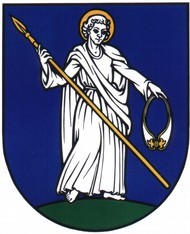 Obecný úrad, Bratislavská 96/98, 900 46 Most pri BratislaveŽiadosť o poskytnutie jednorazového príspevku prinarodení dieťaťaPodpísaní:Matka dieťaťa:Meno ..............................................Priezvisko ...................................................................Trvalé bydlisko:......................................................Rodinný stav........................................Číslo OP:.....................................................................Telefón:...........................................Otec dieťaťa:Meno ..............................................Priezvisko ...................................................................Trvalé bydlisko:......................................................Rodinný stav........................................Číslo OP:.....................................................................Telefón:............................................ž i a d ao poskytnutie jednorazového príspevku pri narodení dieťaťaMeno: ..................................................  Priezvisko: ..........................................................Dátum narodenia:............................................Rodné číslo: ..............................................Číslo účtu v tvare IBAN: .........................................................................Svojimi podpismi dávame súhlas so spracovaním osobných údajov.Most pri Bratislave, dňa .........................................................................................................    Podpisy žiadateľovSúhlasím so spracovaním uvedených osobných údajov v zmysle zákona č. 18/2018 Z. z. o ochrane osobných údajov a o zmene a doplnení niektorých zákonov v znení neskorších predpisov na účel spracovania tohto ohlásenia v rozsahu poskytnutých údajov.Správnosť údajov overil: ....................................Prílohy: Kópia rodného listu	   Kópia potvrdenia, že sa dieťa dožilo 28 dní